GuyanaGuyanaGuyanaJuly 2023July 2023July 2023July 2023MondayTuesdayWednesdayThursdayFridaySaturdaySunday123456789CARICOM Day10111213141516171819202122232425262728293031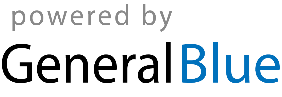 